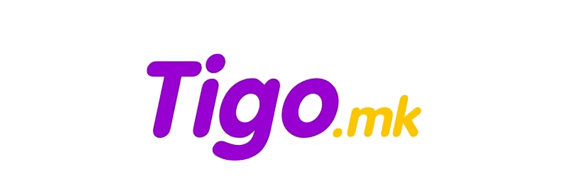 
Финансиско друштво ТИГО Фајнанс е современа компанија која применува иновативна и модерна технологија, посветена на корисниците. Нудиме брзи и лесни решенија за микрокредитирање на физички лица кои се достапни секому. Нашиот тим се состои од професионалци од областа на финансии, грижа за корисници и ИТ. Поради брз раст на компанијата, повикуваме амбициозни лица да аплицираат на позицијата
Експерт за процесирање на плаќањаВистинскиот кандидат за оваа позиција е проактивен, флексибилен и ориентиран кон резултати, со цел градење на успешна компанија, притоа имајќи позитивен став во обезбедување на исклучителни услуги кон нашите корисници. 
 Позицијата вклучува:Навремено импортирање на банкарските плаќања; Точно и прецизно прокнижување на банкарските плаќања на соодветните клиенти; Навремена исплата преку банкарски трансфер на издадените кредити;Администрирање на кредити;Следење на состојбите на банкарските сметки, со цел обезбедување на доволно средства за исплата на кредити;Грижа за намалување на вишокот на парични средства на ниво  на компанијаКомуникација со банките (телефонска и преку емаил) со кои Тиго има соработка; На оваа позиција вработениот одговара пред Супервизор за процесирање на плаќања.Профил на кандидат:Пожелно е да има работно искуство во работа со финансииПознавање на англиски јазик и MS OfficeОриентираност кон резултати и остварување на дадените задачи на дневно нивоПоседување на аналитички вештини и ориентираност кон деталиФлексибилност за работа од понеделник до петок од 09:00 до 18:00 часот и сабота од 11:00 до 13:00 часот Услови од компанијата:Современа и најнова технологијаОсновна плата според политиката на компанијатаМожност за професионален развој и напредувањеДинамични работни услови во брзорастечка компанија Доколку сметате дека сте вистински кандидат кој може да изгради цврсто фокусирана организациска култура, Ве молиме испратете Ваша биографија и мотивационо писмо на македонски јазик преку полето  Аплицирај.Изборот ќе се изврши согласно условите и роковите во Законот за работните односи. ТИГО Фајнанс го задржува правото да не избере ниту еден кандидат.Со аплицирање, кандидатот изјавува дека е согласен неговите лични податоци наведени во прикачените документи да бидат собрани и обработувани од ТИГО Фајнанс, во согласност со Законот за заштита на лични податоци. Кандидатот изјавува дека е запознаен дека неговите лични податоци се собираат и обработуваат со цел избор на кандидат за позицијата за која аплицира. Кандидатот има право во секое време да ја повлече дадената согласност за чување и обработка на неговите лични податоци.Финансиско друштво ТИГО Фајнанс 